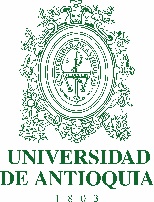 Solicitudes de serviciosUnidad de ComunicacionesFacultad de IngenieríaSolicitudes de serviciosUnidad de ComunicacionesFacultad de IngenieríaSolicitudes de serviciosUnidad de ComunicacionesFacultad de IngenieríaSolicitudes de serviciosUnidad de ComunicacionesFacultad de Ingeniería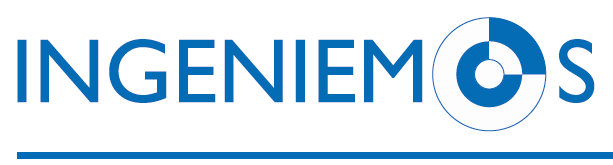 Dependencia que solicita: Unidad de comunicacionesDependencia que solicita: Unidad de comunicacionesNombre encargado:Nombre encargado:Fecha de Solicitud:Fecha de Solicitud:Fecha de Solicitud:Teléfono: 2195587Teléfono: 2195587Oficina:Oficina:Fecha de aprobación:Fecha de aprobación:Fecha de aprobación:Tipo de solicitud: Divulgación ( )Logística ( )Fotografía ( )Video (apoyo entrevistas) ( )Este ítem depende de la disponibilidad de equipos y recurso humano de la dependencia a cargo).Tipo de solicitud: Divulgación ( )Logística ( )Fotografía ( )Video (apoyo entrevistas) ( )Este ítem depende de la disponibilidad de equipos y recurso humano de la dependencia a cargo).Especificaciones:Especificaciones:Especificaciones:Especificaciones:Especificaciones:Tipo de solicitud: Divulgación ( )Logística ( )Fotografía ( )Video (apoyo entrevistas) ( )Este ítem depende de la disponibilidad de equipos y recurso humano de la dependencia a cargo).Tipo de solicitud: Divulgación ( )Logística ( )Fotografía ( )Video (apoyo entrevistas) ( )Este ítem depende de la disponibilidad de equipos y recurso humano de la dependencia a cargo).Tiempo de duración y lugar:Tiempo de duración y lugar:Tiempo de duración y lugar:Tiempo de duración y lugar:Tiempo de duración y lugar:Medios que se requieren:Carteleras ( )Redes sociales ( )Correo electrónico ( )Página web ( )Boletín digital ( )Boletín Impreso ( )Periódico Ingeniemos ( )Medios que se requieren:Carteleras ( )Redes sociales ( )Correo electrónico ( )Página web ( )Boletín digital ( )Boletín Impreso ( )Periódico Ingeniemos ( )Información o elementos entregados:- Nombre- Descripción- Objetivos- Públicos- Fecha, lugar y hora- Encargado y contactoInformación o elementos entregados:- Nombre- Descripción- Objetivos- Públicos- Fecha, lugar y hora- Encargado y contactoInformación o elementos entregados:- Nombre- Descripción- Objetivos- Públicos- Fecha, lugar y hora- Encargado y contactoInformación o elementos entregados:- Nombre- Descripción- Objetivos- Públicos- Fecha, lugar y hora- Encargado y contactoInformación o elementos entregados:- Nombre- Descripción- Objetivos- Públicos- Fecha, lugar y hora- Encargado y contactoRecibido por:Recibido por:Recibido por:Responsable asignado: Responsable asignado: Responsable asignado: Fecha y hora de ejecución: Firma solicitante:Firma solicitante:Firma solicitante:NOTA: Las solicitudes deben hacerse con un tiempo prudencial, así:Divulgación y fotografía: 8 díasVideo: 15 díasLogística y artículos periodísticos: 30 díasEnviar las solicitudes al correo apoyocomunicaciones@udea.edu.coPara resolver dudas: 219 5587. Oficina 19-405NOTA: Las solicitudes deben hacerse con un tiempo prudencial, así:Divulgación y fotografía: 8 díasVideo: 15 díasLogística y artículos periodísticos: 30 díasEnviar las solicitudes al correo apoyocomunicaciones@udea.edu.coPara resolver dudas: 219 5587. Oficina 19-405NOTA: Las solicitudes deben hacerse con un tiempo prudencial, así:Divulgación y fotografía: 8 díasVideo: 15 díasLogística y artículos periodísticos: 30 díasEnviar las solicitudes al correo apoyocomunicaciones@udea.edu.coPara resolver dudas: 219 5587. Oficina 19-405NOTA: Las solicitudes deben hacerse con un tiempo prudencial, así:Divulgación y fotografía: 8 díasVideo: 15 díasLogística y artículos periodísticos: 30 díasEnviar las solicitudes al correo apoyocomunicaciones@udea.edu.coPara resolver dudas: 219 5587. Oficina 19-405